УКРАЇНА    ЧЕРНІГІВСЬКА МІСЬКА РАДА   Р І Ш Е Н Н ЯПро надання дозволів на розроблення проектівземлеустрою щодо відведення земельних ділянок, технічних документацій із землеустроющодо встановлення (відновлення) меж земельнихділянок в натурі (на місцевості) громадянам – учасникам АТО, учасникам бойових дій, ветеранам війни та членам сімей загиблих учасників АТО для індивідуального садівництва, для будівництва і обслуговування житлового будинку, господарських будівель і споруд (присадибна ділянка), дляіндивідуального дачного будівництва, індивідуального садівництва,будівництваіндивідуальних гаражів та особистого селянського господарстваРозглянувши заяви громадян, пропозиції управління земельних ресурсів міської ради про надання дозволів на розроблення проектів землеустрою щодо відведення земельних ділянок, технічних документацій із землеустрою щодо встановлення (відновлення) меж земельних ділянок в натурі (на місцевості) громадянам – учасникам АТО, учасникам бойових дій, ветеранам війни та членам сімей загиблих учасників АТО для індивідуального садівництва, для будівництва і обслуговування житлового будинку, господарських будівель і споруд (присадибна ділянка), для індивідуального дачного будівництва, індивідуального садівництва, будівництва індивідуальних гаражів та особистого селянського господарства, керуючись Земельним кодексом України, законами України «Про місцеве самоврядування в Україні», «Про оренду землі», «Про землеустрій», міська рада вирішила:1. Надати дозвіл на розроблення проектів землеустрою щодо відведення земельних ділянок для будівництва і обслуговування житлового будинку, господарських будівель і споруд (присадибна ділянка), громадянам:1.1 Борсуку Євгену Анатолійовичу по вул. Коцюбинського, 4/9, орієнтовною площею 0,0350 га (на умовах оренди).1.2 Саєнку Сергію Олександровичу по вул. Орловській, 86, орієнтовною площею 0,0463 га.1.3 Кашпур Ользі Валеріївні по вул. Феодосія Углицького, 49, орієнтовно площею 0,1000 га. 1.4 Скорині Петру Михайловичу по вул. Богушевича, 38, орієнтовною площею 0,0863 га.1.5 Шаповалу Віктору Павловичу по вул. Черкаській, 70, орієнтовною площею 0,0600 га.2. Надати дозвіл на розроблення технічних документацій із землеустрою щодо встановлення (відновлення) меж земельних ділянок в натурі (на місцевості) для будівництва і обслуговування житлового будинку, господарських будівель і споруд (присадибна ділянка), громадянам:2.1 Римару Олександру Федоровичу та Римар Галині Петрівні по вул. Волошковій, 18, орієнтовною площею 0,0600 га (на умовах оренди).2.2 Царику Миколі Івановичу по вул. Березовій, 27, орієнтовною площею 0,0149 га.2.3 Царику Олександру Миколайовичу по вул. Березовій, 27, орієнтовною площею 0,0302 га. 3. Надати дозвіл на розроблення проектів землеустрою щодо відведення земельних ділянок для індивідуального садівництва, громадянам - членам садівничого товариства:3.1 «Ветеран»:3.1.1 Науменко Світлані Федорівні ділянку № 33, орієнтовною площею 0,0450 га.3.2 «Восход»:3.2.1 Молчановій Ользі Федорівні ділянку № 129, орієнтовною площею 0,0368 га.3.3 «Гудок»:3.3.1 Сердюк Інні Олександрівні ділянку № 90, орієнтовною площею 0,0480 га.3.4 «Текстильник»:3.4.1 Кравченко Тетяні Михайлівні ділянку №295, орієнтовною площею 0,0402 га.3.4.2 Прохоренко Аллі Володимирівні ділянку № 344, орієнтовною площею 0,0399 га.3.4.3 Лисенко Ользі Олександрівні ділянку № 468, орієнтовною площею 0,0410 га.3.4.4 Стародубцеву Анатолію Миколайовичу ділянку № 498, орієнтовною площею 0,0496 га.3.4.5 Жуку Олегу Миколайовичу ділянку № 475, орієнтовною площею 0,0415 га.3.5 «ім. Мічуріна»:3.5.1 Михайлову Сергію Івановичу ділянку № 66, орієнтовною площею 0,0394 га.3.6 «Політ»:3.6.1 Кузьменку В’ячеславу Валерійовичу ділянку № 81, орієнтовною площею 0,0462 га.4. Віктор Валентині Петрівні надати дозвіл на розроблення проекту землеустрою щодо зміни цільового призначення орендованої земельної ділянки (кадастровий номер 7410100000:02:017:0152), площею 0,0270 га, по провул.  Сосницькому замість: «для городництва» - «для індивідуального садівництва».5. Керуючись частиною 7 статті 118 Земельного Кодексу України та ураховуючи лист управління архітектури та містобудування Чернігівської міської ради від 12.02.2018 року № 01-18/219 Дайнеці Ігорю Анатолійовичу відмовити у наданні дозволу на розроблення проекту землеустрою щодо відведення земельної ділянки по вул. Малиновського, орієнтовною площею 0,0686 га, для будівництва і обслуговування житлового будинку, господарських будівель і споруд (присадибна ділянка).6. Керуючись частиною 7 статті 118 Земельного Кодексу України та ураховуючи лист управління архітектури та містобудування Чернігівської міської ради від 12 вересня 2018 року № 01-18/1520, Макарову Дмитру Євгенійовичу відмовити в наданні дозволу на розроблення проекту землеустрою щодо відведення земельної ділянки в районі вул. 1-ша Кордівка (згідно з доданою схемою), орієнтовною площею 0,1000 га для будівництва і обслуговування житлового будинку, господарських будівель і споруд (присадибна ділянка).7. Керуючись частиною 7 статті 118 Земельного Кодексу України та ураховуючи лист управління архітектури та містобудування Чернігівської міської ради від 12 вересня 2018 року № 01-18/1515, Макарову Дмитру Євгенійовичу відмовити в наданні дозволу на розроблення проекту землеустрою щодо відведення земельної ділянки по вул. Тополиній (згідно з доданою схемою), орієнтовною площею 0,1000 га для будівництва і обслуговування житлового будинку, господарських будівель і споруд (присадибна ділянка).8 Керуючись частиною 7 статті 118 Земельного Кодексу України та ураховуючи лист управління архітектури та містобудування Чернігівської міської ради від 12 вересня 2018 року № 01-18/1516, Макарову Дмитру Євгенійовичу відмовити в наданні дозволу на розроблення проекту землеустрою щодо відведення земельної ділянки по вул. Чернишевського (згідно з доданою схемою), орієнтовною площею 0,0100 га для будівництва індивідуальних гаражів.9. Керуючись частиною 7 статті 118 Земельного Кодексу України та ураховуючи лист управління архітектури та містобудування Чернігівської міської ради від 21 вересня 2018 року № 01-18/1573, В’ялець Олені Георгіївні відмовити в наданні дозволу на розроблення проекту землеустрою щодо відведення земельної ділянки по вул. Грінченка (згідно з наданою схемою), орієнтовною площею 0,1000 га для будівництва індивідуального садівництва.10. Керуючись частиною 7 статті 118 Земельного Кодексу України та ураховуючи лист управління архітектури та містобудування Чернігівської міської ради від 21 вересня 2018 року № 01-18/1572, В’ялець Олені Георгіївні відмовити в наданні дозволу на розроблення проекту землеустрою щодо відведення земельної ділянки в районі вул. Савчука (згідно з наданою схемою), орієнтовною площею 0,0100 га для будівництва індивідуальних гаражів.11. Керуючись частиною 7 статті 118 Земельного Кодексу України та ураховуючи лист управління архітектури та містобудування Чернігівської міської ради від 21 вересня 2018 року № 01-18/1574, В’яльцю Олександру Васильовичу відмовити в наданні дозволу на розроблення проекту землеустрою щодо відведення земельної ділянки в районі озера Глушець (згідно з наданою схемою), орієнтовною площею 0,1000 га для індивідуального садівництва.12. Керуючись частиною 7 статті 118 Земельного Кодексу України та ураховуючи лист управління архітектури та містобудування Чернігівської міської ради від 21 вересня 2018 року № 01-18/1571, Науменко Світлані Григорівні відмовити в наданні дозволу на розроблення проекту землеустрою щодо відведення земельної ділянки по вул. Чернігівській (суміжно з присадибною ділянкою № 24), орієнтовною площею 0,0722 га для ведення особистого селянського господарства.13. Ураховуючи постанову Апеляційного суду Чернігівської області від 28 серпня 2018 року, Масляному Миколі Григоровичу надати дозвіл на розроблення проекту землеустрою щодо відведення земельної ділянки № 86, біля садівничого товариства «Гудок», орієнтовною площею 0,0600 га для індивідуального дачного будівництва.14. Пункт 1.13 рішення міської ради від 17 серпня 2017 року «Про надання дозволів на розроблення проектів землеустрою щодо відведення земельних ділянок, технічних документацій із землеустрою щодо встановлення (відновлення) меж земельних ділянок в натурі (на місцевості) громадянам для будівництва і обслуговування житлового будинку, господарських будівель і споруд (присадибна ділянка), будівництва індивідуальних гаражів, ведення особистого селянського господарства, індивідуального садівництва та городництва» у частині надання Чупирі Івану Федоровичу дозволу на розроблення проекту землеустрою щодо відведення земельної ділянки по вул. Тюленіна, 29, орієнтовною площею 0,0300 га для будівництва і обслуговування житлового будинку, господарських будівель і споруд (присадибна ділянка), вважати таким, що втратив чинність.15. У зв’язку з уточненням, внести зміни до п. 11.1 рішення міської ради від 7 жовтня 2015 року № 53/VI «Про надання дозволів на розроблення проектів землеустрою щодо відведення земельних ділянок, технічних документацій із землеустрою щодо встановлення (відновлення) меж земельних ділянок в натурі (на місцевості) громадянам для будівництва і обслуговування жилого будинку, господарських будівель і споруд (присадибна ділянка), ведення садівництва, будівництва індивідуальних гаражів та городництва» у частині надання Роговому Андрію Петровичу дозволу на розроблення проекту землеустрою щодо відведення земельної ділянки в оренду по вул. Корольова, площею 0,0048 га для будівництва індивідуального гаража, читати «гараж       № 72», замість: «гараж № 73» і далі за текстом.16. У зв’язку з уточненням, внести зміни до п. 9.13 рішення міської ради від 27 вересня 2018 року № 33/VII-18 «Про надання дозволів на розроблення проектів землеустрою щодо відведення земельних ділянок, технічних документацій із землеустрою щодо встановлення (відновлення) меж земельних ділянок в натурі (на місцевості) громадянам – учасникам АТО, учасникам бойових дій, ветеранам війни та членам сімей загиблих учасників АТО для індивідуального дачного будівництва, для будівництва і обслуговування житлового будинку, господарських будівель і споруд (присадибна ділянка), індивідуального садівництва, будівництва індивідуальних гаражів та городництва» у частині надання дозвіл на розроблення проекту землеустрою щодо відведення земельної ділянки біля садівничого товариства «Гудок» для індивідуального дачного будівництва, читати «Агеєву Андрію Костянтиновичу», замість: «Агєєву Андрію Костянтиновичу» і далі за текстом.17. Ураховуючи рішення Чернігівського окружного адміністративного суду від 05 квітня 2018 року у справі № 750/294/18, Кезьку Владиславу Сергійовичу надати дозвіл на розроблення проекту землеустрою щодо відведення земельної ділянки по вул. Танкістів, орієнтовною площею 0,1000 га для будівництва і обслуговування жилого будинку, господарських будівель і споруд (присадибна ділянка).18. Пункт 27.9 рішення міської ради від 22 червня 2018 року № 32/VII «Про надання дозволів на розроблення проектів землеустрою щодо відведення земельних ділянок, технічних документацій із землеустрою щодо встановлення (відновлення) меж земельних ділянок в натурі (на місцевості) громадянам, учасникам АТО, учасникам бойових дій, ветеранам війни та членам сімей загиблих учасників АТО для будівництва і обслуговування житлового будинку, господарських будівель і споруд (присадибна ділянка), індивідуального садівництва та будівництва індивідуальних гаражів» у частині надання Супрунюку Роману Васильовичу дозволу на розроблення проекту землеустрою щодо відведення земельної ділянки № 38, в районі «Лісковиця», орієнтовною площею 0,0600 га для індивідуального садівництва, вважати таким, що втратив чинність.19. Ураховуючи протокол загальних зборів членів ради ветеранів АТО, членів їх сімей та членів сімей загиблих (померлих) воїнів АТО при Чернігівській міській раді від 10 жовтня 2018 року № 54/16 про питання пов’язані з виділенням земельних ділянок учасникам АТО та членам сімей загиблих (померлих) воїнів АТО, керуючись Земельним кодексом України, законами України «Про місцеве самоврядування в Україні», «Про статус ветеранів війни, гарантії їх соціального захисту», «Про землеустрій», на виконання рішення Чернігівської міської ради від 31 березня 2016 року № 6/VII-3 «Про Програму підтримки учасників антитерористичної операції та членів їх сімей – мешканців м. Чернігова на 2016-2020 роки» зі змінами, Бедулі Ігорю Володимировичу надати дозвіл на розроблення проекту землеустрою щодо відведення земельної ділянки № 38, в районі «Лісковиця», орієнтовною площею 0, 0600 га для індивідуального садівництва.20. Барбашу Сергію Вікторовичу надати дозвіл на розроблення технічної документації із землеустрою щодо встановлення (відновлення) меж земельної ділянки по вул. Михайлофедорівській, 6, орієнтовною площею 0,0065 га в натурі (на місцевості) для будівництва індивідуальних гаражів (на умовах оренди).Міський голова                                                                                В. А. Атрошенко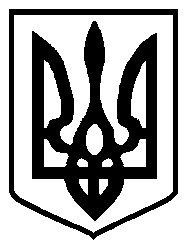 проект 2018 року          м. Чернігів № 35/VII-_